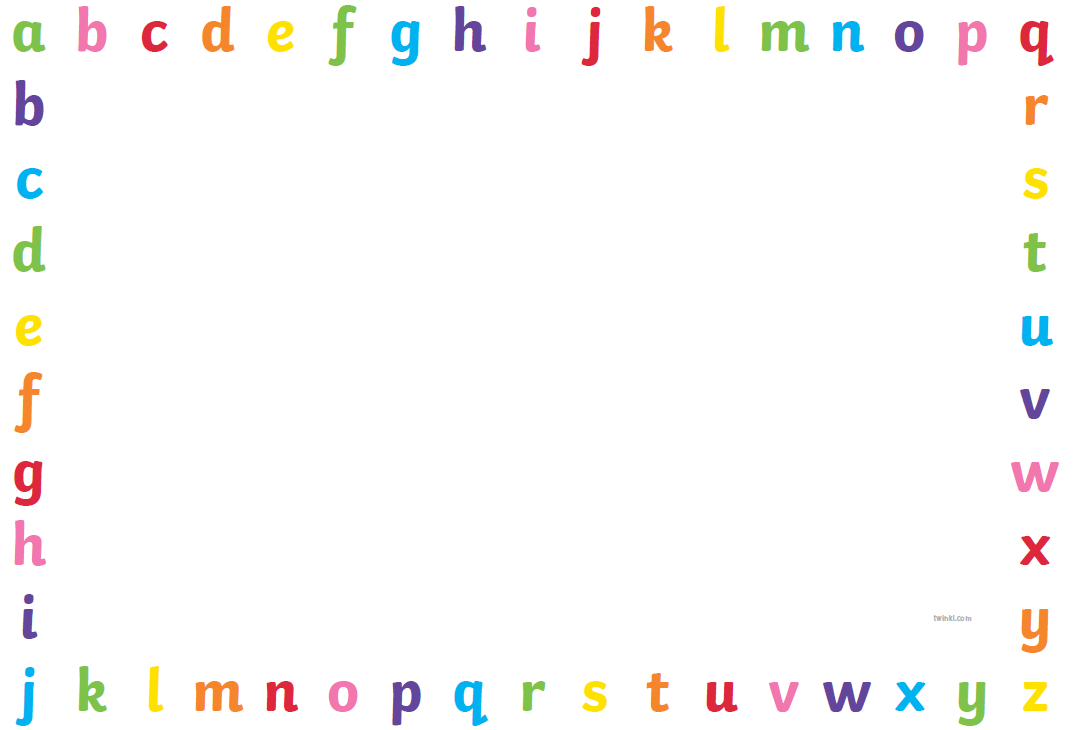 Itheheshemewebewastodoareall